MUNICIPIO DE EL GRULLO, JALISCO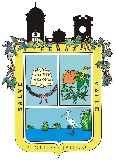 TESORERIA MUNICIPALRELACION DE INGRESOSFECHACONCEPTO DEL INGRESOIMPORTEAGOSTO2019IMPUESTOS362,555.94AGOSTO2019CUOTAS Y APORTACIONES DE SEGURIDAD SOCIAL0.00AGOSTO2019CONTRIBUCIONES DE MEJORAS0.00AGOSTO2019DERECHOS392,460.31AGOSTO2019PRODUCTOS95,010.45AGOSTO2019APROVECHAMIENTOS            103,237.88AGOSTO2019INGRESO POR VENTA DE BIENES Y SERVICIOS0.00AGOSTO2019PARTICIPACIONES Y APORTACIONES5,306,348.34AGOSTO2019TRANSFERENCIAS, ASIGNACIONES, SUBSUDIOS Y OTRAS AYUDAS0.00AGOSTO2019OTROS INGRESOS Y BENEFICIOS0.00AGOSTO2019INGRESOS DERIVADOS DE FINANCIAMIENTO0.00AGOSTO2019AGOSTO2019TOTALES6,259,612.92 AGOSTO2019AGOSTO2019INGRESOS PROPIOS953,264.58